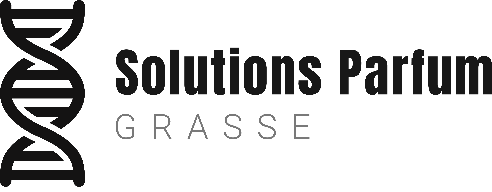 CREATION DE BOUGIES PARFUMEES SUR MESUREPlus de renseignements au 0614582191 ou solutionsparfum@gmail.comVOS COORDONNEESVOTRE PROJET LA CIRELA PERSONNALISATIONLE PACKAGING				REMARQUESNOUS VOUS REVENONS DANS LES MEILLEURS DELAIS SOCIETENOM PRENOMFONCTIONTELEPHONEEMAILADRESSECPVILLEPARFUM.S CHOISI.SCONTENANTAutres * - Précisez : NOMBRE DE BOUGIES SOUHAITE PAR PARFUMBUDGET unitaire ou global en €urosVEGETALE ou PARAFFINE ?COLORATION ?Oui * - Couleur : TRAITEMENT DU VERRE Transparent – pas de traitement	 Laquage translucide Laquage opaque mat Laquage opaque brillant Dépolissage MétallisationCouleur.s : MARQUAGE Etiquette quadrichromie	 Etiquette N&B Etiquette métal SérigraphieNombre de couleur.s :  Marquage à chaud Autres :  Pas de packaging Pochon en organza – Couleur :  Etui souple Coffret rigide carré Coffret rigide rond Boîte cloche luxe Autres : Nombre de bougie.s par emballage :  Pas de marquage sur packaging Etiquette en quadrichromie Etiquette en N&B Etiquette métal Sérigraphie Marquage à chaud Autres (découpe …) :  Accessoires (ruban, leaflet, …) : 